PRESSEMITTEILUNG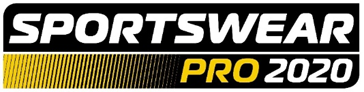 16. Mai 2019ERSTER SPORTSWEAR PRO EVENT FINDET IM MÄRZ 2020 IN MADRID STATT Sportswear Pro, eine neue Sonderausstellung rund um die Sportbekleidungsherstellung, wird erstmalig vom 24. bis 27. März 2020 erstmals auf der IFEMA in Madrid in Spanien statt.Der Schwerpunkt wird auf den jüngsten Technologien für die On-Demand- und individualisierte Herstellung liegen. Zu den Ausstellern werden Spezialisten aus den drei Hauptbereichen Design (CAD/CAM und 3D-Körperscanning), Produktion (CMT [„Cut, Make and Trim“], Bonding und Stricken) und Dekoration (Druck-, Gravur-, Stickerei- und Laser-Applikationssysteme) sowie Entwickler von Accessoires, Smart-Textilien und gedruckter Elektronik gehören. Die Sportswear Pro wird von der FESPA ins Leben gerufen. Die FESPA ist der Veranstalter der marktführenden FESPA Global Print Expo, einer internationalen Fachmesse, bei der sich alljährlich mehr als 20.000 Besucher aus der Sieb-, Digital- und Textildruckbranche einfinden.  Die Zielgruppe der Sportswear Pro sind Entscheidungsträger aus Unternehmen, die daran interessiert sind, mithilfe neuester technischer Innovationen ihre Produktionsprozesse zu optimieren, Lagerbestände und Abfälle zu reduzieren sowie sich angesichts kürzerer Modezyklen stärker auf die On-Demand- und Just-in-Time-Produktion zu verlagern.Der neue Event umfasst außerdem ein Konferenzprogramm, das ganz auf die geschäftlichen Prioritäten von Sportbekleidungsherstellern und -designern ausgerichtet ist. Behandelt werden unter anderem Themen wie Nachhaltigkeit und Automatisierung.  „Für Sportbekleidungshersteller gibt es gegenwärtig keine Messe, bei der der Frage nachgegangen wird, wie sie ihre Prozesse optimieren können“, so Michael Ryan, Event Manager für Sportswear Pro. „Wir glauben, dass wir mit der Sportswear Pro einen Event für Designer und Hersteller von Sportbekleidung ausrichten können, der die mit innovativen Technologien und Materialien verbundenen Geschäftschancen auf informative und inspirierende Weise vermittelt.“ Südeuropa und Nordafrika sind wichtige Regionen für Design und Herstellung von Modeartikeln und Textilwaren. Feria de Madrid ist ein idealer Austragungsort der ersten Sportswear Pro, weil er eine kurze Anreise für Entscheidungsträger aus Spanien, Portugal, Frankreich und Ländern wie Tunesien und Marokko bedeutet. Die spanische Hauptstadt ist auch aus anderen wichtigen Zentren der Kleidungsproduktion leicht erreichbar. Sportswear Pro findet parallel zur FESPA Global Print Expo 2020 statt. Dies ermöglicht es Besuchern, sich problemlos zwischen beiden Veranstaltungen zu bewegen. Neben den vielfältigen Sieb- und Digitaldruckexponaten in den Textilhallen der FESPA dürfte insbesondere die Print Make Wear ihr Interesse wecken. Letztere wird als Nachbildung einer Fast-Fashion-Fabrik präsentiert, in der im Rahmen von Führungen, Gesprächen mit Experten und Modeschauen etliche Technologien für die Kleidungsherstellung demonstriert werden.Neil Felton, CEO der FESPA, erklärt abschließend: „Dank ihrer langjährigen Erfahrung im Sieb- und Digitaldruck ist die FESPA tief im Kleidungsherstellungssektor verwurzelt. Aus jüngsten Studien geht zudem hervor, dass Sport- und Funktionskleidung eines der dynamischsten Segmente der Branche ist. Wir sind sicher, dass die neue Sportswear Pro vielfältige Unternehmen anlocken wird, die ihre Geschäfte weiterentwickeln möchten, um mit dem schnellen Wandel im Markt Schritt zu halten.“ Weitere Informationen zur Sportswear Pro 2020 finden Sie unter www.sportswearpro.com.-ENDE-Über Sportswear Pro Die Sportswear Pro ist eine Sonderausstellung für die Herstellung von Sportbekleidung. Sie findet erstmalig 2020 parallel zur FESPA Global Print Expo 2020 statt. Der Schwerpunkt der Sportswear Pro wird auf den jüngsten Technologien für die On-Demand- und individualisierte Herstellung von Sportbekleidung liegen. Zu den Ausstellern werden Lösungsanbieter für die drei Hauptbereiche Design (CAD/CAM und 3D-Körperscanning), Produktion (CMT, Bonding und Stricken) und Dekoration (Druck-, Gravur-, Stickerei- und Laser-Applikationssysteme) sowie Entwickler von Accessoires, Smart-Textilien und gedruckter Elektronik gehören. Die Sportswear Pro wird von der FESPA ausgerichtet. Die FESPA ist der Veranstalter der marktführenden FESPA Global Print Expo, einer internationalen Fachmesse, bei der sich alljährlich mehr als 20.000 Besucher aus der Sieb-, Digital- und Textildruckbranche einfinden.  FESPADie FESPA ist eine 1962 gegründete Vereinigung von Handelsverbänden und organisiert Ausstellungen und Konferenzen für die Sieb- und Digitaldruckbranchen. Die beiden Ziele der FESPA sind die Förderung von Siebdruck und Digitalbildgebung sowie der Wissensaustausch über Sieb- und Digitaldruck unter ihren Mitgliedern auf der ganzen Welt zur Unterstützung der Expansion ihrer Geschäfte und zu ihrer Information über die neuesten Entwicklungen in ihren schnell wachsenden Branchen.Im Auftrag der Sportswear Pro von AD Communications herausgegebenWeitere Informationen:  Michael Grass				Simona JevdokimovaiteAD Communications  			FESPATel: + 44 (0) 1372 464470        		Tel: +44 (0) 1737 228169Email: mgrass@adcomms.co.uk 		Email: simona.jevdokimovaite@fespa.comWebsite: www.adcomms.co.uk		Website: www.fespa.com 